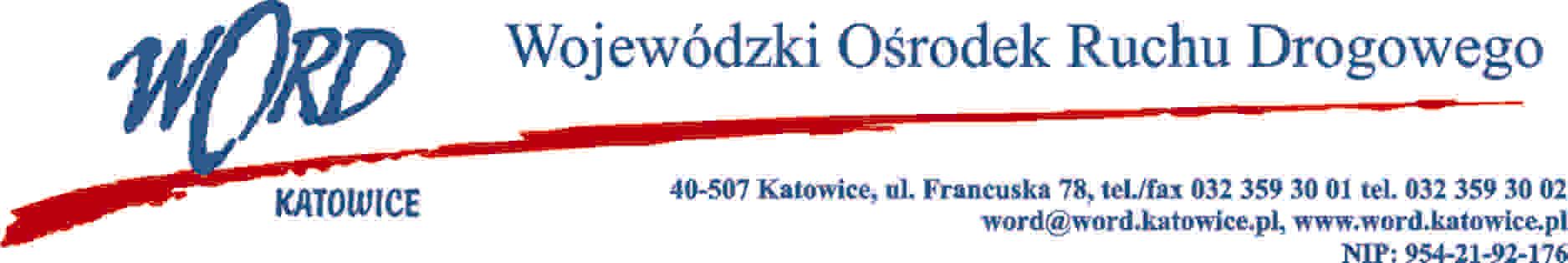 Katowice 2.10.2023 r.AT-ZP.262.11.18.2023.ŁŻZgodnie z art. 222 ust. 4 ustawy z dnia 11 września  2019 r. Prawo zamówień publicznych (Dz. U. z 2022 r. poz. `1710 z późn. zm.) Wojewódzki Ośrodek Ruchu Drogowego w Katowicach informuje, że na wykonanie zadania pn.: „Dostawa wyposażenia meblowego do Krajowego Centrum BRD w  Wojewódzkim Ośrodku Ruchu Drogowego w Katowicach Zamawiający zamierza przeznaczyć następującą kwotę brutto: Dla części I postępowania: 154 783,62 zł (słownie: sto pięćdziesiąt cztery tysiące siedemset osiemdziesiąt trzy złote 62/100),Dla części II postępowania: 82 067,54 zł (słownie: osiemdziesiąt dwa tysiące sześćdziesiąt siedem złotych 54/100), Dla części III postępowania: 400 980,00 zł (słownie: czterysta tysięcy dziewięćset osiemdziesiąt złotych 00/100),W oryginale podpis:Dyrektor Word – Krzysztof Przybylski